О внесении изменений в постановление от 13.03.2020 № 473-п «О резерве управленческих кадров»В целях совершенствования муниципального управления, формирования и эффективного использования резерва управленческих кадров для органов местного самоуправления муниципального образования Соль-Илецкий городской округ, муниципальных  предприятий и учреждений Соль-Илецкого городского округа 1. Внести изменения  в постановление от 13.03.2020 № 473-п «О резерве управленческих кадров»: 1.1 Приложение 2 постановления от 13.03.2020 № 473-п «О резерве управленческих кадров» изложить в новой редакции, согласно приложению к данному постановлению.2. Контроль за исполнением настоящего постановления возложить на заместителя главы администрации городского округа – руководителя аппарата В.М. Немича.3. Настоящее постановление вступает в силу после его официального опубликования (обнародования).Глава муниципального образования Соль-Илецкий городской округ 				  	        А.А. Кузьмин Верно Главный  специалист организационного отдела 	   Е.В. Телушкина Разослано: в прокуратуру Соль-Илецкого района, организационный отдел администрации городского округа, самостоятельным структурным подразделения администрации городского округа, сектор по вопросам муниципальной службы и кадровой работе администрации  городского округа.Приложение к постановлению администрации   муниципального образования Соль-Илецкий городской округ от 20.04.2020 №  807-пПриложение № 2к постановлению администрации   муниципального образования Соль-Илецкий городской округ от 13.03.2020 № 473-пСостав комиссии по формированию и подготовке резерва управленческих кадров. Председатель комиссии:-  глава  муниципального  образования Соль-Илецкий городской округ.Заместитель председателя комиссии:- заместитель главы администрации городского округа –руководитель аппарата, заместитель председателя комиссии.Секретарь комиссии:- начальник сектора по вопросам муниципальной службы и кадровой работе администрации муниципального образования Соль-Илецкий городской округ.Члены комиссии:- заместитель главы администрации городского округа по экономике, бюджетным отношениям и инвестиционной политике;- начальник юридического отдела администрации Соль-Илецкого городского округа;- начальник отдела внутреннего муниципального финансового контроля администрации Соль-Илецкого городского округа, председатель первичной профсоюзной организации профсоюза работников государственных учреждений и общественного обслуживания РФ;-  руководитель ГКУ Центр занятости населения Соль-Илецкого района;-  руководитель общественной приемной Губернатора Оренбургской области;- председатель Соль-Илецкой общественной организации пенсионеров, инвалидов, ветеранов войны, труда, вооруженных сил и правоохранительных органов (по согласованию);- атаман Хуторского  казачьего общества «Вольное» (по согласованию);-председатель местного отделения «Всероссийское общество инвалидов» (по согласованию).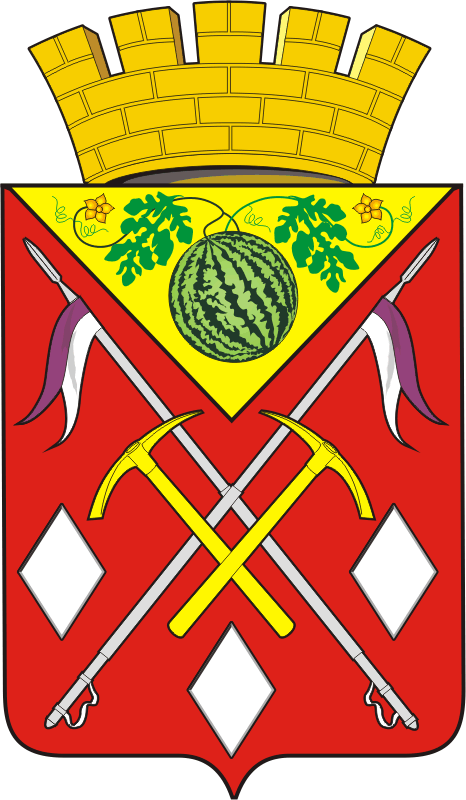         АДМИНИСТРАЦИЯ      МУНИЦИПАЛЬНОГО            ОБРАЗОВАНИЯ           СОЛЬ-ИЛЕЦКИЙ        ГОРОДСКОЙ ОКРУГ ОРЕНБУРГСКОЙ ОБЛАСТИ         ПОСТАНОВЛЕНИЕ        20.04.2020 № 807-п